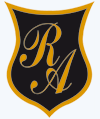      Colegio República ArgentinaO’Carrol  # 850-   Fono 72- 2230332                    Rancagua                                                   GUIA _EDUCACION FISICA Y SALUD     CURSO: 5° BÁSICO     SEMANA6   (DESDE 4EL  AL 8  AL).       Miriam Pizarro Profesora de Ed. Física y Salud  miriam.pizarro@colegiorepublicaargentina.cl                                                            Nombre:Curso:                                                                                  Fecha : OA 5: Demostrar la correcta ejecución de diferentes danzas, incluyendo la danza  nacional, utilizando pasos básicos y música.INSTRUCION Lee atentamente el texto y desarrolla las actividades:Actividad 1: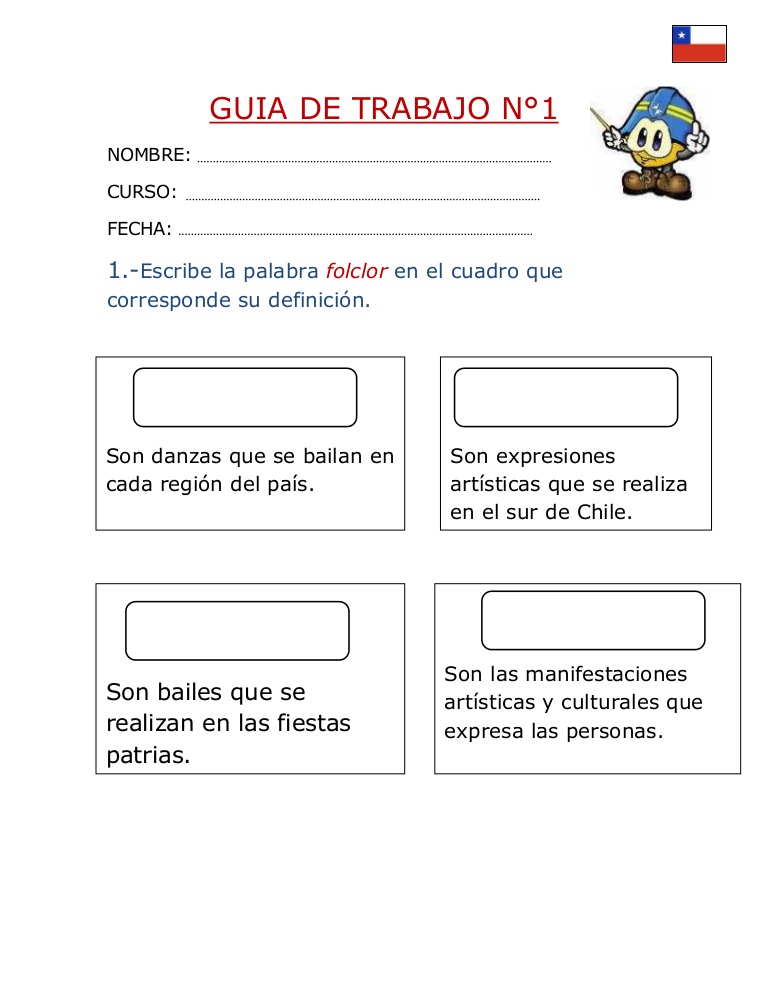   Actividad 2: Zona norte En esta zona los bailes están unidos a las fiestas religiosas y tienen una fuerte influencia de los pueblos originarios. La diablada es un ejemplo:Dibuja el traje que se utiliza para el baile del trote:Actividad 3 :Separa los bailes con un circulo que pertenecen a la zona norte utilizando lapiz de color rojo 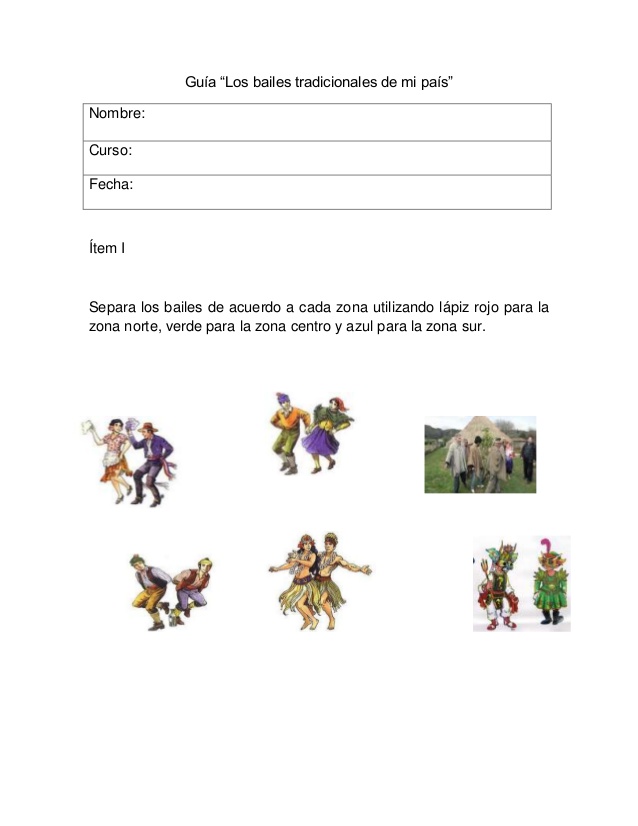 Actividad 4:1.-Nombra que otras danzas conoces de la zona norte:  _____________________________                                                                                   _____________________________  